Lesson 2: Dibujemos figurasStandards AlignmentsTeacher-facing Learning GoalsRecognize and draw triangles, quadrilaterals, pentagons, and hexagons.Student-facing Learning GoalsReconozcamos y dibujemos triángulos, cuadriláteros, pentágonos y hexágonos.Lesson PurposeThe purpose of this lesson is for students to recognize and draw shapes that have a specified number of sides or corners.In previous lessons, students sorted and identified two-dimensional shapes based on their sides and corners. In previous grades, students built and drew squares, circles, triangles, rectangles, and hexagons.In this lesson, students recognize and draw shapes based on a given number of sides or corners. Students continue to practice shape vocabulary (quadrilateral, pentagon, hexagon) and describe shapes based on their defining attributes (MP6).Access for: Students with DisabilitiesRepresentation (Activity 2) English LearnersMLR2 (Activity 2)Instructional RoutinesWhich One Doesn’t Belong? (Warm-up)Lesson TimelineTeacher Reflection QuestionAs students identified and drew shapes with given attributes, what evidence did you see that they are building an understanding of the defining attributes of quadrilaterals, pentagons, and hexagons?Cool-down(to be completed at the end of the lesson)  5minNombra y dibuja figurasStandards AlignmentsStudent-facing Task Statement¿Cuál es el nombre de esta figura?________________________________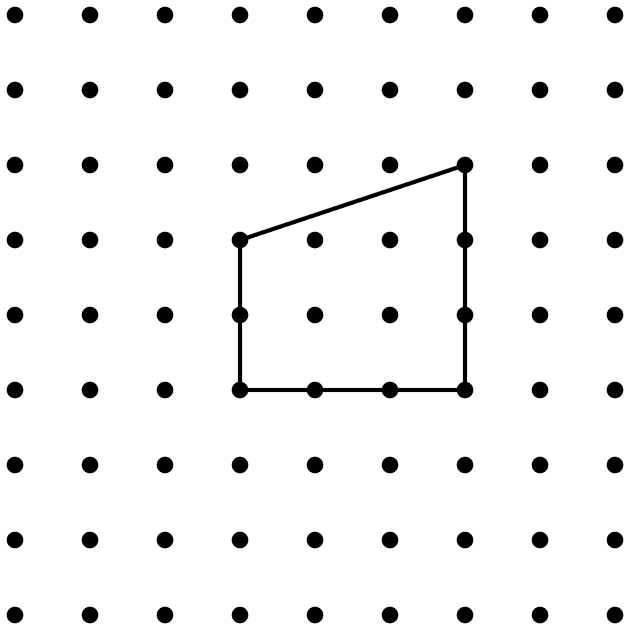 Dibuja una figura que tenga 5 lados y 5 esquinas.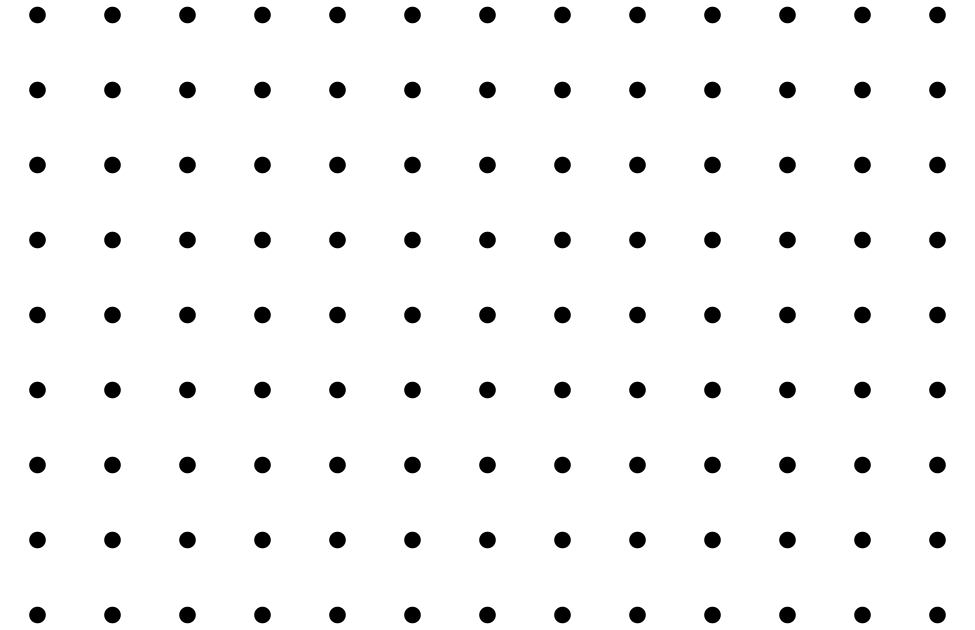 ¿Cuál es el nombre de la figura que dibujaste?________________________________Student ResponsesquadrilateralpentagonSample response: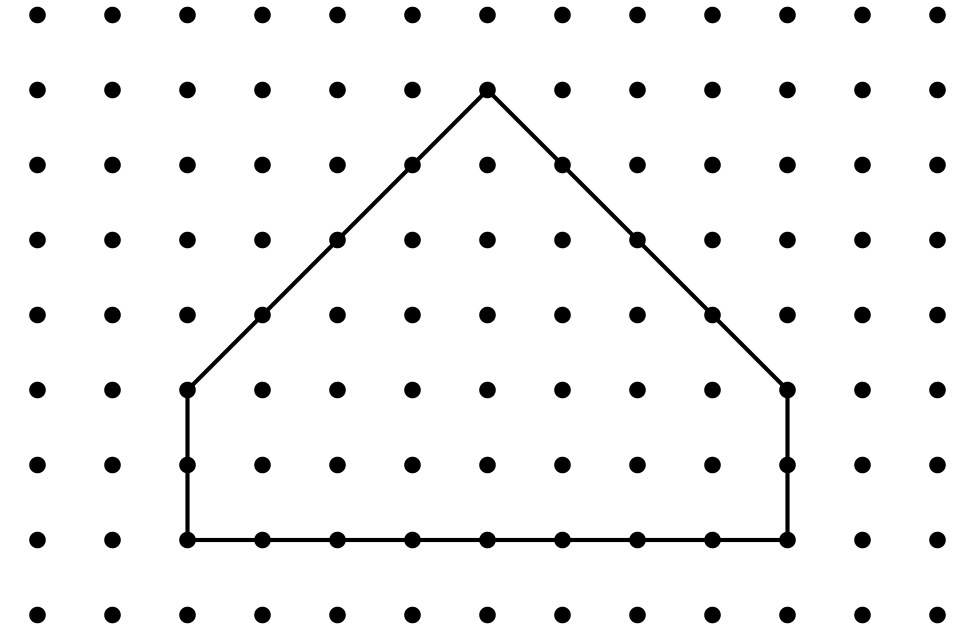 Addressing2.G.A.1Warm-up10 minActivity 115 minActivity 220 minLesson Synthesis10 minCool-down5 minAddressing2.G.A.1